Дорогие, любимые мои дети и родители!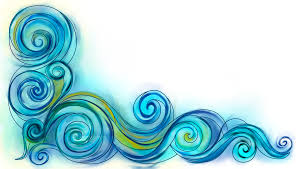 Поздравляю вас с первым выпускным, с окончанием «Дошкольной академии»!Как быстро выросли наши малыши! Спасибо за них— улыбчивых, славных, забавных.. Пусть они растут здоровенькими, красивыми, добрыми. Пусть с гордостью и дальше продолжается ваш совместный путь, который будет легким, безоблачным, добрым, искренним, полным побед, ярких картин, незабываемых впечатлений, эмоций!  Вместе с детьми покоряйте этот мир, радуйтесь мгновениям, разделяйте тепло и улыбки! Сегодня ваши детки стали на шаг ближе к новой школьной жизни! Не стоит огорчаться, впереди их ждут, счастливые и захватывающие открытия, верные друзья, интересные уроки и первые достижения! Желаю им легкой учебы в школе, веселых игр и надежных друзей, у которых можно научиться только хорошему. Перед детьми будет открыто много дорог, но я желаю, чтобы они всегда выбирали дорогу добра! Дорогой мой выпускник ! Сегодня ты  стал немножечко старше, а значит, перед тобой открывается дверь в новую, интересную, школьную жизнь.! Навстречу новым приключениям, новым мечтам, новым чудесам.. Хочу тебе пожелать оставаться таким же искренним, жизнерадостным, весёлым, любознательным. Пусть  легко преодолевается каждая ступенька по лестнице к большим успехам, пусть каждый день будет наполнен  улыбками и счастливыми мгновениями. Окончена академия дошкольнаяОт меня поздравления прими!Пусть ждут тебя новые знания,Успехи., счастливые дни!Открытий тебе интересныхВо всем и всегда побеждай!В мир яркий. большой и чудесныйТы весело, смело шагай!С большой любовью и уважением к вам! Ваша Елена Анатольевна!